Załącznik nr 5 do OgłoszeniaWciągnik elektryczny (64100260):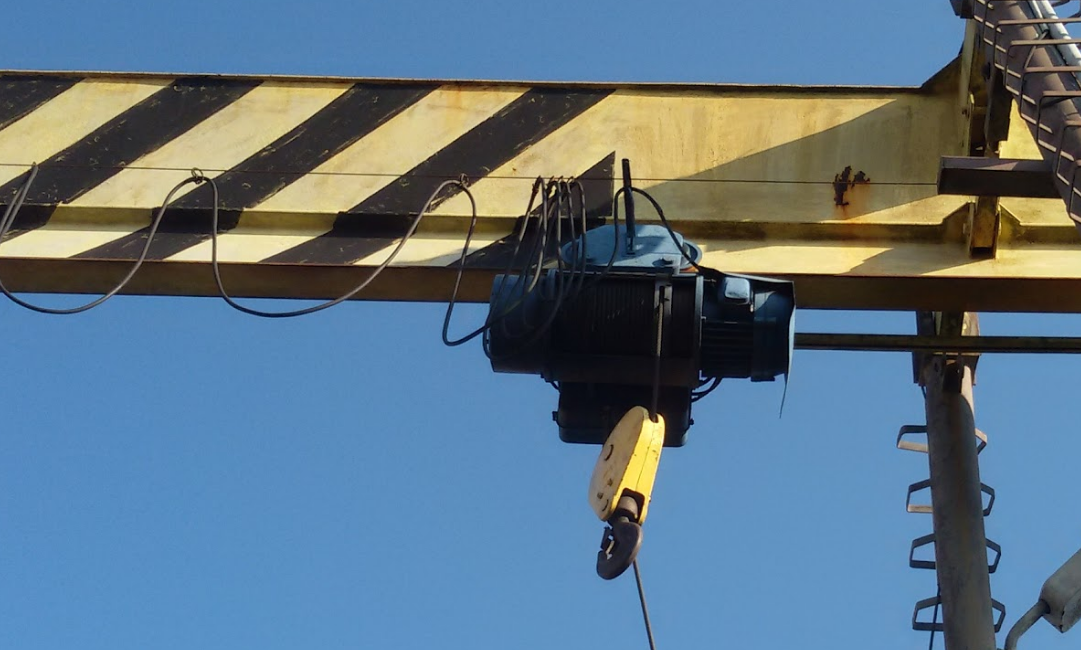 Nożyce uniwersalne NW – 5221 (42400003):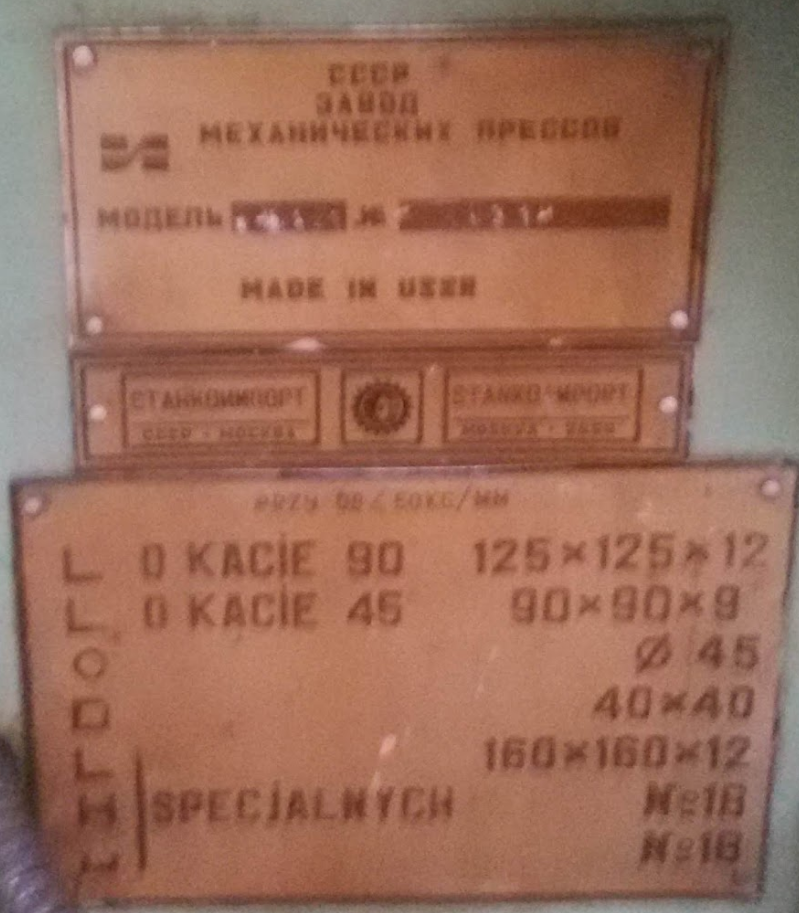 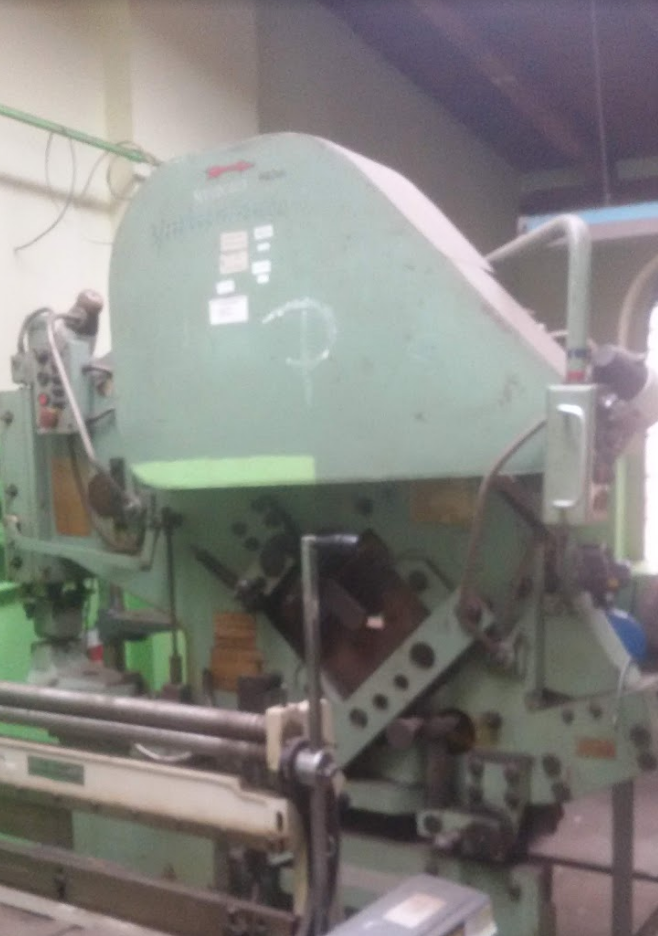 Kocioł centralnego ogrzewania z podajnikiem automatycznym KWN-SGR 25kW (31000085):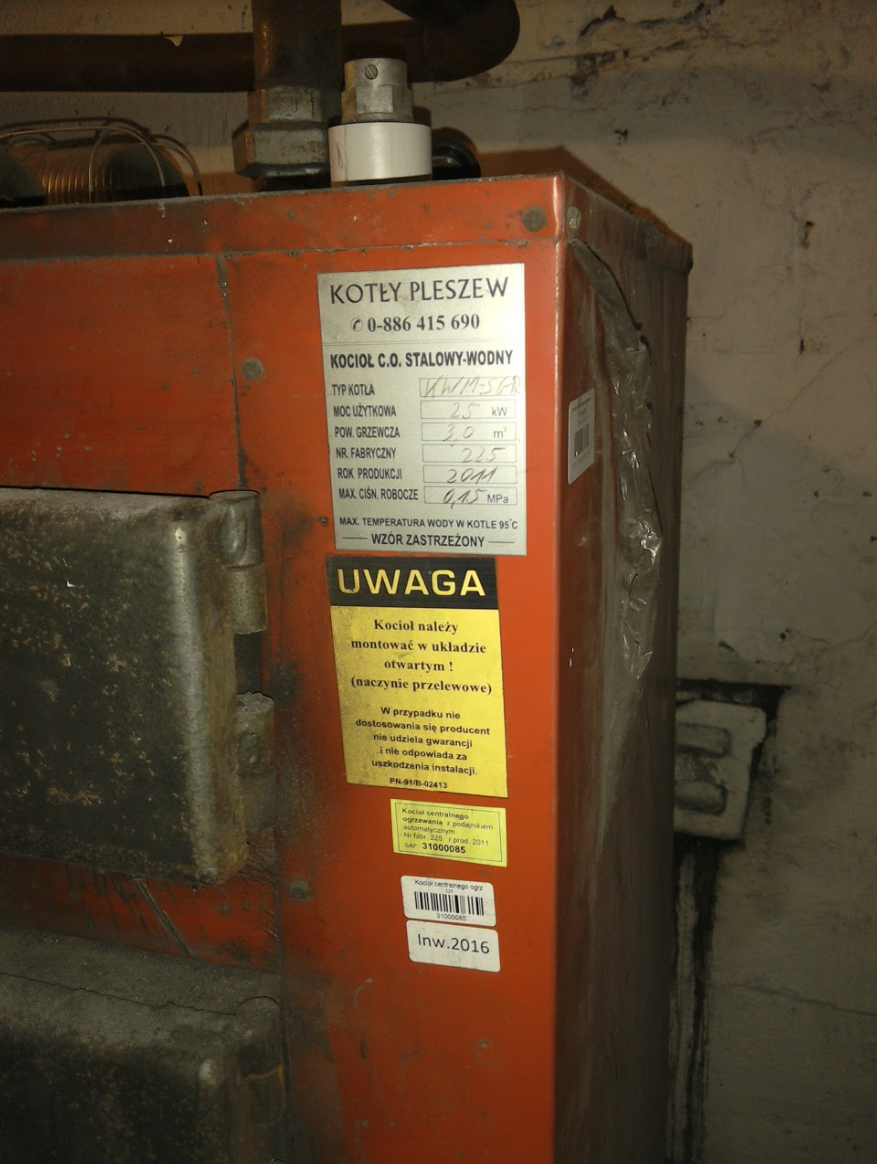 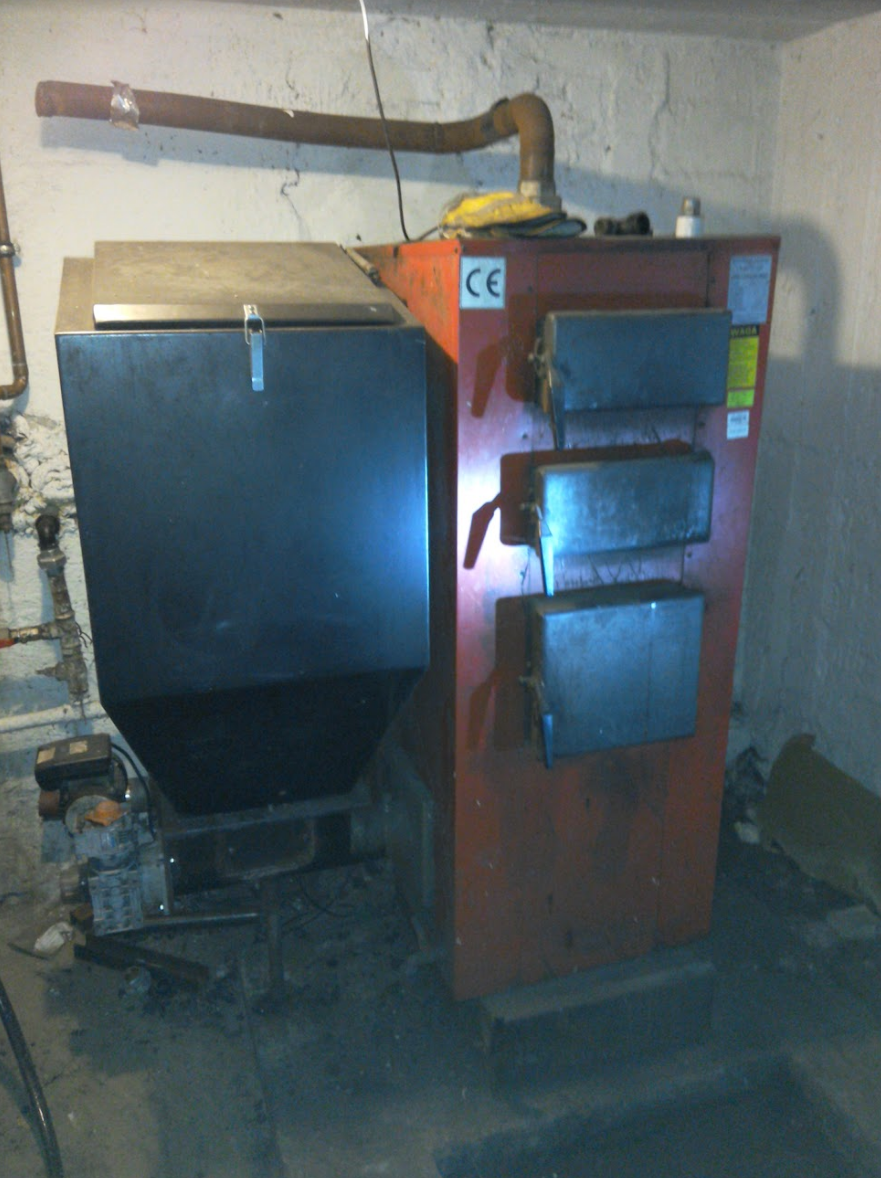 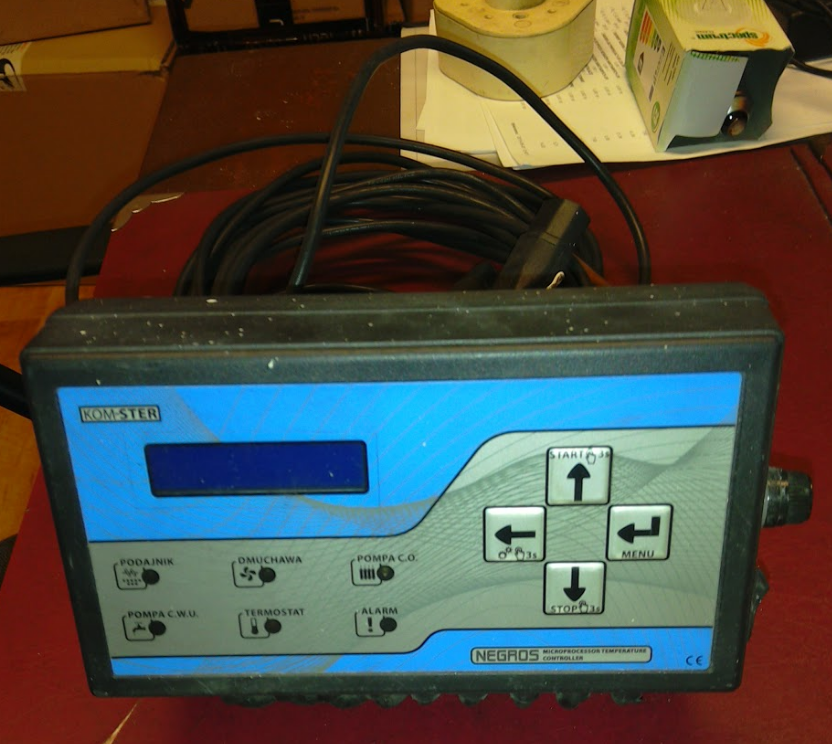 Drukarka fiskalna POSNET TEMO HS FV EJ BT (49114787):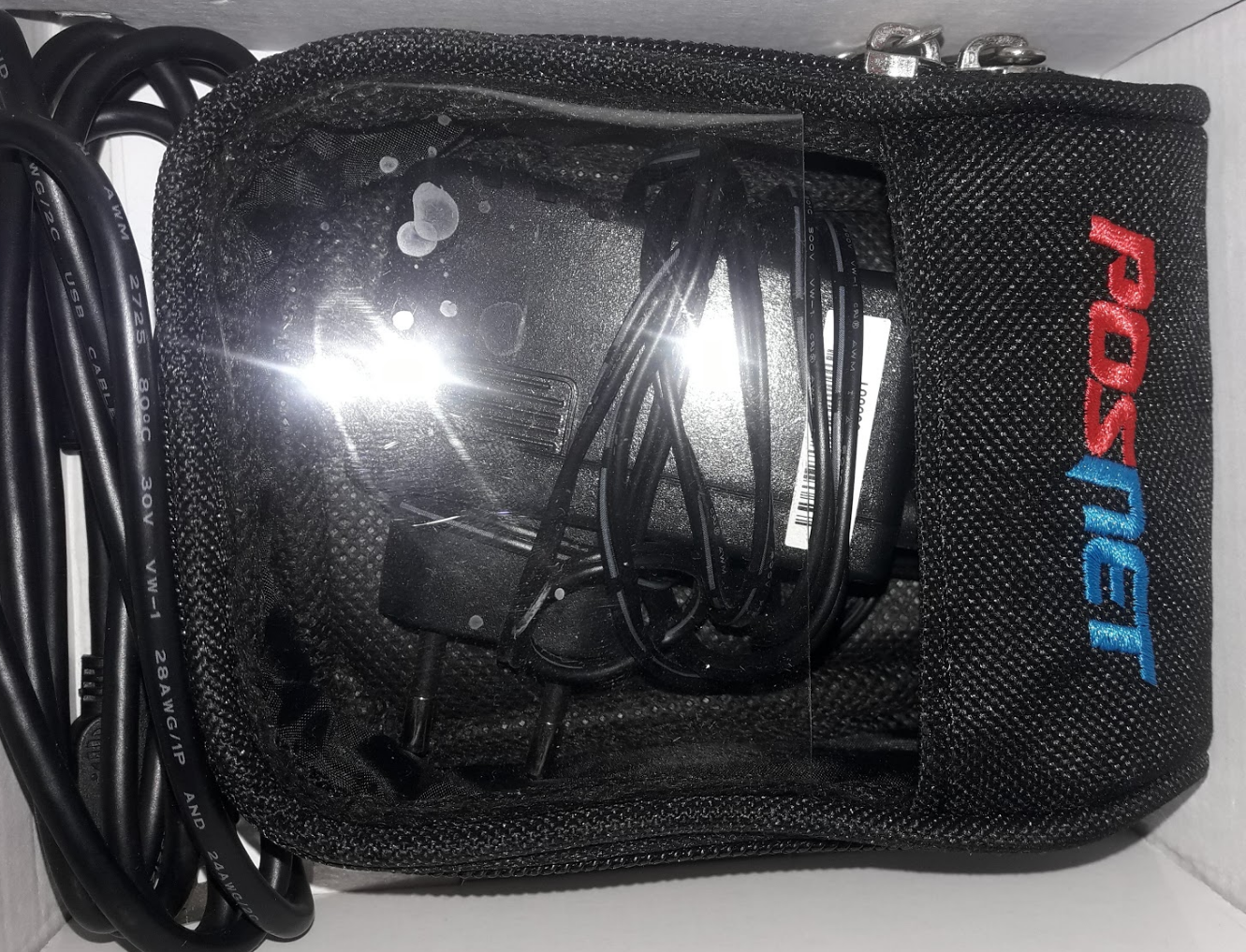 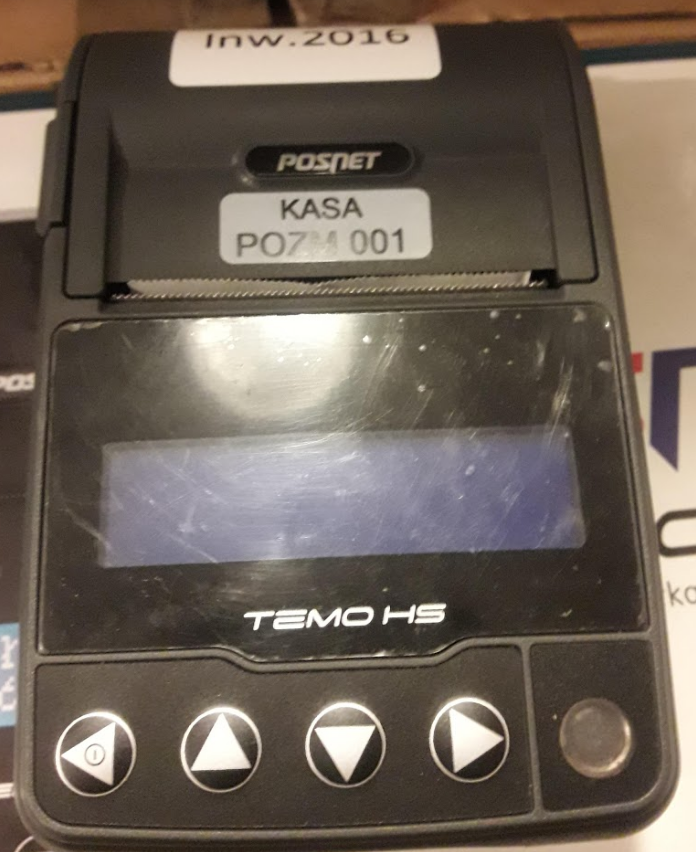 